Colour the children’s clothes and write.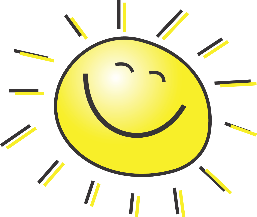 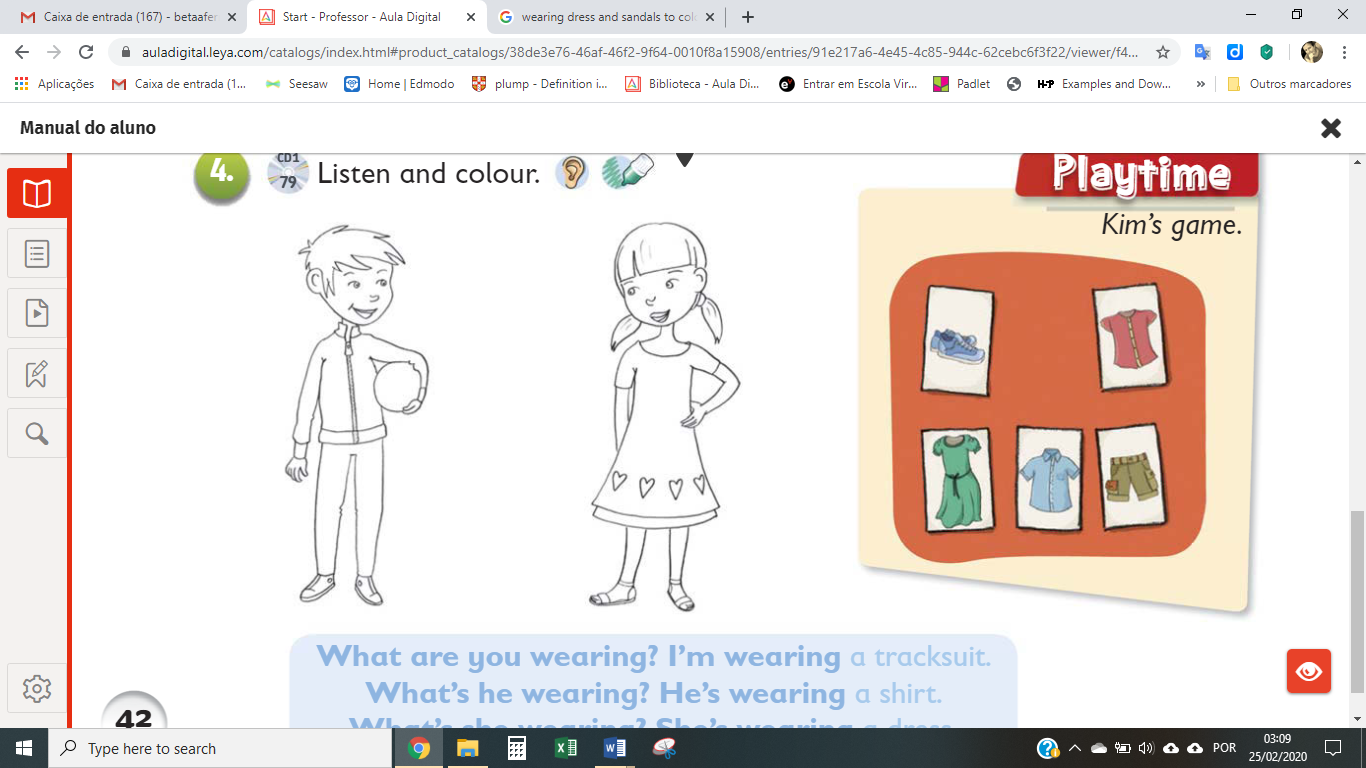 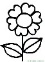 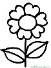 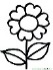 It’s  s_ _ _ y  and  w_ _ _  in spring. Today I’m wearing a  _____________  d_ _ _ s  and  ______________  s_ _ d _ _ s.My bother is wearing a ______________  t __ __ c __ s __ __ t  and  _____________  t_ _ i _ _ r _.2) Put the words in order.a) favourite / is / my  / season  / spring /  .               b) your / put / shoes  /  on  / .c) shirts / love / in / I  /  wearing  /  spring / .               d) pink / wearing / she’s / a / blouse  /  .      ANSWER KEY1)It’s sunny and warm in spring.Today I’m wearing a (pink) dress and (red) sandals.My brother is wearing (green) tracksuit and (blue) trainers.2)a) My favourite season is spring.b) Put on your shoes.c) I love wearing shirts in spring.d) She’s wearing a pink blouse.Name: ____________________________    Surname: ____________________________    Nber: ____   Grade/Class: _____Name: ____________________________    Surname: ____________________________    Nber: ____   Grade/Class: _____Name: ____________________________    Surname: ____________________________    Nber: ____   Grade/Class: _____Assessment: _____________________________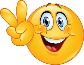 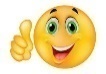 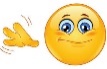 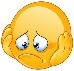 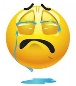 Date: ___________________________________________________    Date: ___________________________________________________    Assessment: _____________________________Teacher’s signature:___________________________Parent’s signature:___________________________